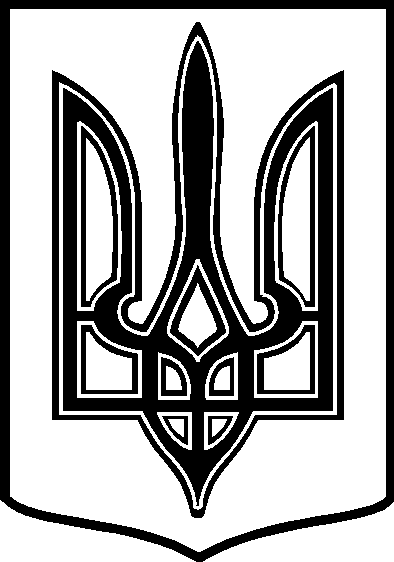 УКРАЇНАТАРТАЦЬКА СІЛЬСЬКА РАДАЧЕЧЕЛЬНИЦЬКОГО РАЙОНУ ВІННИЦЬКОЇ ОБЛАСТІ РІШЕННЯ № 30108.11.2018 року                                                                    21 сесія 7 скликанняс. ТартакПро передачу безкоштовно у власністьземельних ділянок та затвердженняпроектів землеустрою щодо відведення земельних ділянок       Розглянувши проекти землеустрою щодо  відведення земельних ділянок у власність для ведення особистого селянського господарства із земель запасу комунальної власності сільськогосподарського призначення, які розташовані на території Тартацької сільської ради Чечельницького району Вінницької області                                                   сільська рада ВИРІШИЛА:1. Згідно ст. ст. 12, 33, 40, 79 -1, 116, 118, 120, 121, 186-1 Земельного кодексу України ,  ст. 50 Закону України «Про землеустрій» затвердити проекти землеустрою щодо  відведення земельних ділянок у власність для ведення особистого селянського господарства із земель запасу комунальної власності сільськогосподарського призначення, які розташовані на території Тартацької сільської ради Чечельницького району Вінницької області громадянам:  Беседі В. М., Лемцю П. С..2. Передати у  власність земельні ділянки громадянам :  - Беседі Василю Михайловичу - площею  0,6000 га, в т. ч. 0,6000 га (кадастровий номер земельної ділянки 0525086400:01:001:0236 )  для ведення особистого селянського господарства за адресою:  Вінницька область, Чечельницький район, с. Тартак , вул.. Підгаєцького;- Лемцю Петру Семеновичу - площею  0,3000 га, в т. ч. 0,3000 га (кадастровий номер земельної ділянки 0525086400:01:002:0254 )  для ведення особистого селянського господарства за адресою:  Вінницька область, Чечельницький район, с. Тартак , вул.. Покровська. 3. Громадянам Беседі В. М., Лемцю П. С.  звернутися до органу реєстрації для проведення державної реєстрації права власності на вище вказану земельну ділянку. 4. Землевпорядній службі внести зміни в земельно-облікову  документацію. 5. Громадянам  Беседі В. М., Лемцю П. С.   дотримуватися   вимог   ст.    91 Земельного    кодексу  Ураїни. 6. Контроль за виконанням даного рішення покласти на постійну комісію з питань  охорони  довкілля,  раціонального використання земель та земельних  відносин ( голова   комісії –  П. В. Поліщук ).Сільський голова:                                                                     В. В. Демченко 